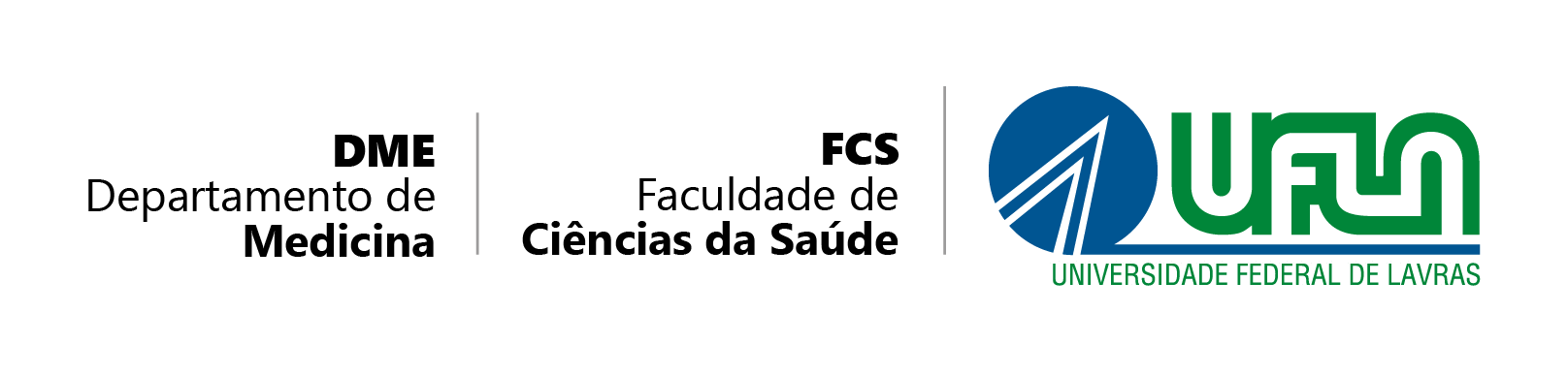 MONITORIA REMUNERADAEDITAL N° 03 - MONITORIA REMUNERADA/DME/FCS/UFLA, de 08 de NOVEMBRO de 2023AGENDA DE PROVASLavras-MG, 24 DE NOVEMBRO DE 2023.VITOR LUIS TENORIO MATIChefe do Departamento de MedicinaGSA170 - Anatomia Humana01/1216:00Lab. Habilidades Morfofuncionais (DME402)Prédio de Anatomia HumanaGSA 110 - Histologia Geral28/1113:00PV4 - sala 4GSA 107 - Embriologia Geral30/1117:30Lab. Embriologia (DME103)GSA 215 - Fisiologia Humana27/1114:00Laboratório de Microscópia I (DME101)